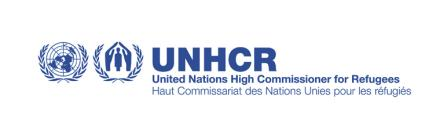 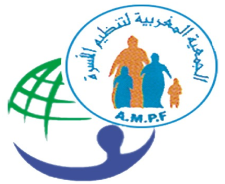 Programme de la prise en charge Médicale des réfugiés urbains au MAROC(PMRUMA)Termes de référence du posteDans le cadre du programme de la prise en charge médicale des réfugiés urbains au Maroc, l’AMPF procèdera au recrutement d’un assistant médical /infirmier pour la branche régionale de Casablanca SettatIntitulé du poste : Assistant(e) Médical(e)/Infirmier (ère)			Poste basé à  Casablanca Description des attributionsActivités et tâches Réception et répondre aux appels des patients et identifier leurs besoins;Identifier les réfugiés ayant des besoins médicaux et les orienter vers le système de prise en charge Assurer le référencement si nécessaire vers les autres partenaires Etablir un programme hebdomadaire des activités internes et externes du centre de prestations de services de l’AMPF concernant les réfugiés ;Inscrire et mettre à jour le dossier médical de chaque patient sur la Plateforme informatiqueMettre à jour un plan de rendez-vous pour les consultations spécialiséesVeiller aux conditions d’accueil et à la qualité des prestations offertes aux réfugiés ;Accompagnement en cas de besoin des malades pour les consultations spécialisées hors centreEtablir des fiches de liaison pour assurer le suivi des cas accompagnésAssurer l’accompagnement des patients à l’urgence durant la permanence de nuit. Assurer le suivi des demandes de bilans et les analyses en concertation avec le médecin général   Acheminer les prélèvements sanguins si nécessaire vers les laboratoiresAssurer le suivi administratif auprès des instances hospitalières Règlement des frais médicaux et paramédicaux Assurer un suivi particulier pour les femmes enceintes Assurer un suivi très approché pour les survivants de SGBVAssurer le suivi du système de délivrance des médicaments aux réfugiés  Rendre visite aux personnes hospitalisées pour subvenir à leurs besoins en médicaments etc.Faire des visites à domicile si nécessaire, (pour le suivi et la relance)Informer / sensibiliser les refugiés sur l’accessibilité, la disponibilité et le choix des services offerts par l’association Contribuer à certaines tâches demandées par l’instance de gouvernance2- Reporting Inscrire et mettre à jour le dossier médical de chaque patient sur la Plateforme informatiqueParticiper à la rédaction des rapports et des statistiques  3-Coordination Participer à la réception et l’écoute collective avec les autres partenaires dans son lieu d’intervention Participer aux différentes réunions, rencontres et formations Participer/contribuer aux activités d’évaluation, recherche, audit interne et externe Participer aux prises de contact et activités de collaboration/partenariat (Collectivités locales, entités publiques, ONG , secteur privé….)Envoi des candidatures :Les dossiers de candidature doivent être envoyés à l’adresse postale ou par mail à l’attention de :Madame la Présidente de l’AMPF Association Marocaine de Planification Familiale (AMPF)6, Rue Ibn EL Kadi, Les orangers RabatEmail : ampf@ampf.org.maDernier délai : le 15 décembre 2021